〒156-0055東京都世田谷区1-14-12TEL03-3429-8077 FAX 03-3429-8092Email:  info@shinkostudio.com   シンコーストゥディオ株式会社shinkostudio.comジュエリー・アーティスト・ジャパン(JAJ) 
jewelryaj.org/
米井　亜紀子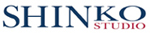 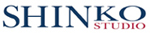 報道機関、その他関係者の方々へ11/24(金)　3:30～プレス・関係者様向け新作お披露目＆トークセッション　
アーティスト五味和代とのトークセッション「丁寧に日常を生きる-日本のものづくりを考える」場所：シンコーストゥディオ世田谷ショップ　世田谷区船橋1-14-12　TEL 03-3429-8077チトフナ（千歳船橋）のイタリアン「コネクトキッチン」のプチデザートとお飲み物をご用意してお待ちしています。参加ご希望の方は11/22(水)までに下記へ記入の上Email　または　FAXにてお送りください。FAX　03-3429-8092　Email: akikoyonei@shinkostudio.comお名前　　フリガナ会社・所属Email　ドレスEmail　ドレスTEL：TEL：その他：その他：